VELKOMMEN HOS SPECIALLÆGE I REUMATOLOGI LILLAN TOBIN Ph.D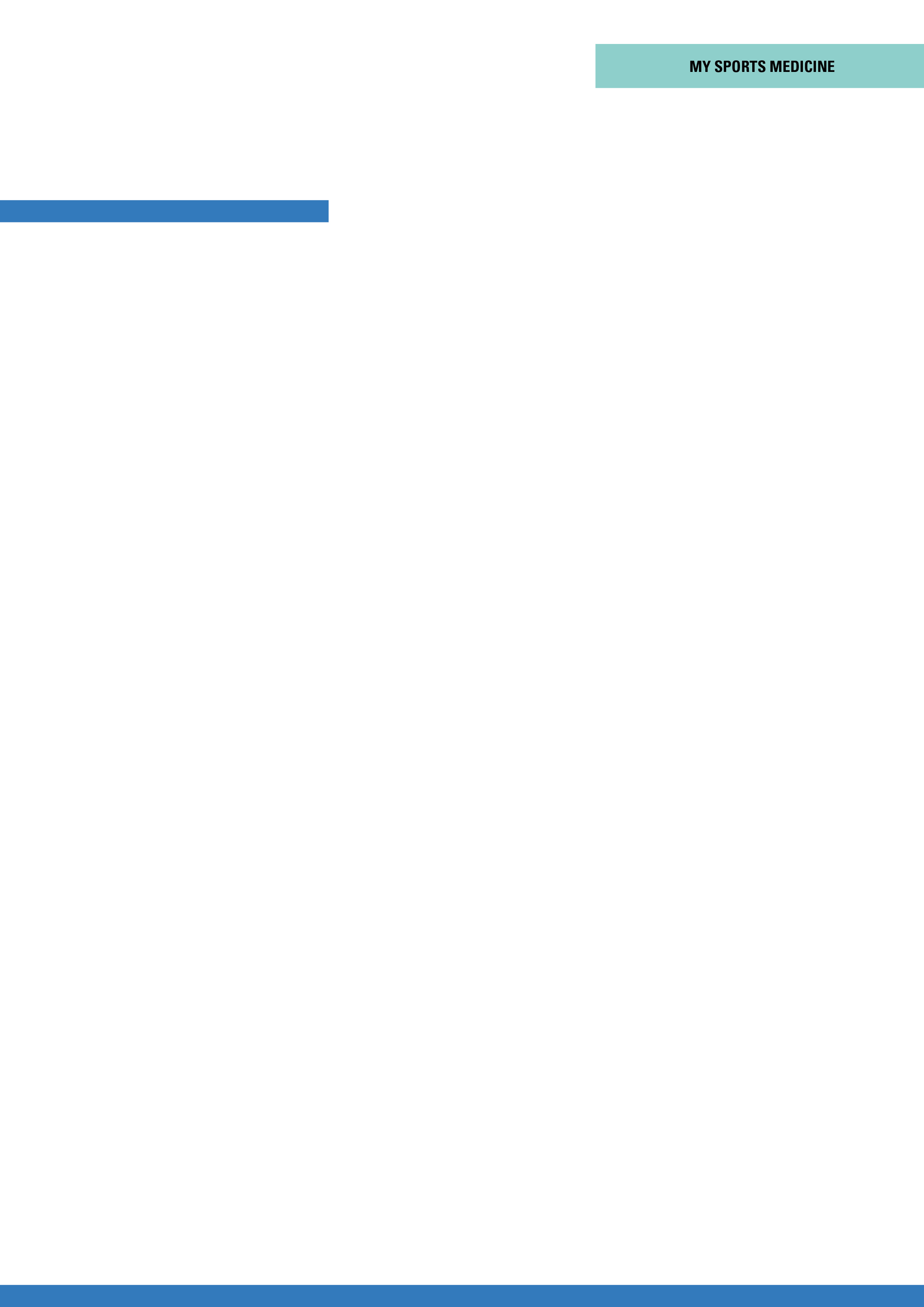 LÆS VENLIGST DETTE GRUNDIGTDu har fået en henvisning fra din praktiserende læge og reumatologen har læst henvisningen, hvorfor du er tilbudt en konsultation i klinikken.Dit problem vil være særdeles velkendt for reumatologen, som er specialiseret i lidelser fra led, sener (oftest slidgigt og overbelastning) herunder rygsmerter.Der er klare regler mellem lægen og Region Hovedstaden om, at der skal foreligge en henvisning til hvert ENKELT problem, som speciallægen skal undersøge.Hvis du har to problemer, skal du have to henvisninger fra din praktiserende læge.Speciallæge Lillan Tobin Ph.D. er også specialiseret idrætsskader.Konsultationen og forløbet hos speciallægen er:Indledning: Der laves kort en lovpligtig lægejournal med de relevante oplysninger, som lægen har brug for.Derfor stiller lægen få men relevante spørgsmål for at kunne stille diagnosen, og vil dermed styrer konsultationssamtalen.Undersøgelse: Du bliver undersøgt relevant med en klinisk lægeundersøgelse. Der inddrages ved behov ultralydsundersøgelse.Diagnose: Der stilles en diagnose.Plan: Der laves en evt. yderligere undersøgelsesplan.Er der behov for flere undersøgelser, herunder røntgenundersøgelse, så henviser reumatologen til dette på en røntgenklinik eller et hospital. Du bliver kontaktet, når der er svar på evt. øvrige undersøgelser. Foregår undersøgelser på et hospital, får du indkaldelse i E-boks fra hospitalet. (Reumatologen har ikke viden om indkaldelserne og tiderne på hospitalet, så kontakt hospitalet, hvis du ikke har hørt noget i E-boks efter 7 hverdage).Behandlingen: Reumatologen informerer om hvilken behandling, der er medicinsk evidens for at kunne tilbyde dig.Der ligger flere dokumenter på www. sports-skader.dk om diverse hyppige problemstillinger som reumatologen ser og diagnosticerer.Reumatologi og Sportsmedicin - My Sports Medicinev. Lillan Tobin, Ph.D. Speciallæge i reumatologi, Peter Bangsvej 7 A, 2000 Frederiksbergwww.sports-skader.dk, tlf. 43 42 06 10